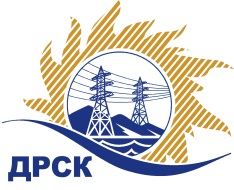 Акционерное Общество«Дальневосточная распределительная сетевая  компания»Протокол № 198/МР-ВПЗаседания закупочной комиссии по выбору победителя по открытому  запросу цен на право заключения договора: Лот №2  «Кабельная арматура до 35 кВ» для нужд филиала АО «ДРСК» «Приморские ЭС».(закупка 275 лот 2 раздела 1.2 ГКПЗ 2018 г.).СПОСОБ И ПРЕДМЕТ ЗАКУПКИ: Открытый запрос цен: «Кабельная арматура до 35 кВ» для нужд филиала АО «ДРСК» «Приморские ЭС».Планируемая стоимость лота в ГКПЗ АО «ДРСК» составляет: 513 749,27 руб. без учета НДС.ПРИСУТСТВОВАЛИ: члены постоянно действующей Закупочной комиссии АО «ДРСК»  1-го уровня.ВОПРОСЫ, ВЫНОСИМЫЕ НА РАССМОТРЕНИЕ ЗАКУПОЧНОЙ КОМИССИИ: О  рассмотрении результатов оценки заявок Участников.О признании заявок соответствующими условиям Документации о закупкеОб итоговой ранжировке заявокО выборе победителя открытого запроса цен.РЕШИЛИ: ВОПРОС 1 «О рассмотрении результатов оценки заявок Участников»Признать объем полученной информации достаточным для принятия решения.Принять цены, полученные на процедуре вскрытия конвертов с заявками участников.ВОПРОС 2  «О признании заявок соответствующими условиям Документации о закупке» Признать заявки ООО "ЭнергоТрейдПермь" , ООО "Техэлектро Северо - Запад" соответствующими условиям Документации о закупке и принять их к дальнейшему рассмотрению.ВОПРОС 3  «Об итоговой ранжировке заявок»Утвердить итоговую ранжировку заявок:ВОПРОС 5 «О выборе победителя открытого запроса цен»  Признать победителем открытого запроса цен: «Кабельная арматура до 35 кВ» для нужд филиала АО «ДРСК» «Приморские ЭС» (лот №2)  участника, занявшего первое место в итоговой ранжировке по степени предпочтительности для заказчика  ООО "Техэлектро Северо - Запад"   ( 194021, г. Санкт-Петербург, ул. Новороссийская, д.49, литер Б) на условиях:  Цена: 478 661,10 руб. (цена без НДС: 405 645,00 руб.). Условия оплаты: в течение 30 (тридцати) календарных дней с  момента подписания акта сдачи-приемки товара,  товарной накладной (ТОРГ 12). Срок завершения поставки: до 25.03.2018г. Гарантийный срок хранения: 24 месяца. Гарантийный срок эксплуатации – 5 лет с момента монтажа муфты.Исп. Терёшкина Г.М.397-260Благовещенск ЕИС № 31705866320	« 29 » января 2018Порядковый номер заявкиНаименование участникаЗаявка без НДС1ООО "ЭнергоТрейдПермь" 432 638,882ООО "Техэлектро Северо - Запад" 405 645,00Место в итоговой ранжировкеНаименование Участника закупкиСтрана происхожденияЦена заявки на участие в закупке, руб. без учета НДСПредоставление приоритета: -15% (в соответствии с ПП 925)1 местоООО "Техэлектро Северо - Запад" РФ, иностр405 645,00нет2 местоООО "ЭнергоТрейдПермь" РФ,иностр432 628,88нетОтветственный секретарь Закупочной комиссии: Елисеева М.Г.   _____________________________